5. Осторожно с незнакомымиЕсли ты вдруг хочешь встретиться с «интернет-другом» в реальной жизни, обязательно сообщи об этом родителям. Не всегда бывает так, что «друзья» в интернете, нам знакомы в реальной жизни. И если вдруг твой новый знакомый предлагает тебе встретиться, посоветуйся с родителями. В интернете человек может быть совсем не тем, за кого себя выдаёт, и в итоге якобы двенадцатилетняя девочка оказывается сорокалетним дядечкой, который может тебя обидеть. Злые люди в Интернете
Расставляют свои сети.
С незнакомыми людьми
Ты на встречу не иди!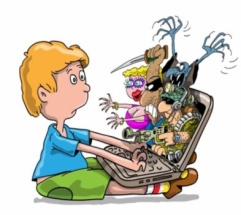 6. Будь дружелюбенОбщаясь в Интернете, будь дружелюбен с другими. Не пиши грубых слов! Ты можешь нечаянно обидеть человека, читать грубости так же неприятно, как и слышать.С грубиянами в Сети
Разговор не заводи.
Ну и сам не оплошай -
Никого не обижай.	7. Не рассказывай о себеНикогда не рассказывай о себе незнакомым людям: где ты живёшь, учишься, свой номер телефона. Это должны знать только твои друзья и семья!Чтобы вор к нам не пришёл,
И чужой нас не нашёл,
Телефон свой, адрес, фото
В интернет не помещай
И другим не сообщай.Не забывай, что интернет – это не главное увлечение в жизни. Кроме него у тебя должны быть любимые книги, занятия спортом и прогулки с друзьями на свежем воздухе!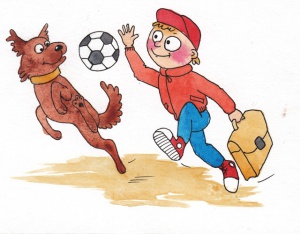 Муниципальное бюджетное образовательное учреждение  «Детский сад  №3 кп. Горные Ключи»Советы для тебя и твоих друзей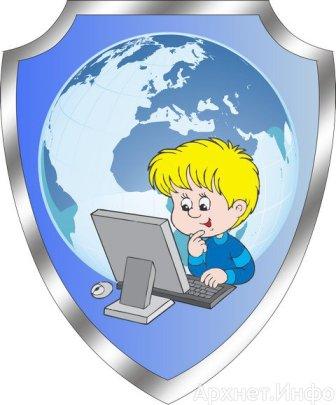 Старший воспитатель: Александрова Л.Н..Интернет - это прекрасное место для общения, обучения и отдыха. Но стоит понимать, что как и наш реальный мир, всемирная паутина так же может быть весьма и весьма опасна.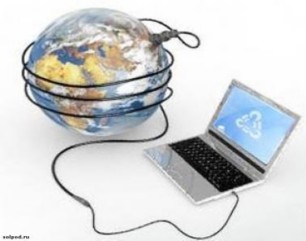 Мы хотим, чтоб интернет
Был вам другом много лет!
Будешь знать семь правил этих - 
Смело плавай в Интернете!1. Спрашивай взрослыхВсегда спрашивай родителей о незнакомых вещах в Интернете. Они расскажут, что безопасно делать, а что нет.Если что-то непонятно
Страшно или неприятно,
Быстро к взрослым поспеши,
Расскажи и покажи.2. Установи фильтр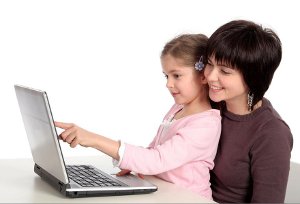 Чтобы не сталкиваться с неприятной и огорчительной информацией в интернете, установи на свой браузер фильтр, или попроси сделать это взрослых - тогда можешь смело пользоваться интересными тебе страничками в интернете.Как и всюду на планете,
Есть опасность в Интернете.
Мы опасность исключаем,
Если фильтры подключаем.3. Не открывай файлыНе скачивай и не открывай неизвестные тебе или присланные незнакомцами файлы из Интернета. Чтобы избежать заражения компьютера вирусом, установи на него специальную программу - антивирус!Не хочу попасть в беду -
Антивирус заведу!
Всем, кто ходит в Интернет,
Пригодится наш совет.4. Не спеши отправлять SMSЕсли хочешь скачать картинку или мелодию, но тебя просят отправить смс - не спеши! Иногда всплывает окошко - очень яркое, даже мигающее, примерно с такими словами: «Только сегодня - уникальный шанс, участвуй и выигрывай!» Заманчиво, правда? Ты щёлкаешь на него, и тут сообщение: «Для того чтобы принять участие в розыгрыше, тебе необходимо прислать СМС!» Остановись! Ни в коем случае не делай этого без ведома взрослых, ведь это могут быть мошенники. И одна, казалось бы, безобидная СМС-ка может стоить тебе больших денег. Иногда тебе в Сети
Вдруг встречаются вруны.
Ты мошенникам не верь,
Информацию проверь!